GRĂDINIŢA CU  P.P. ,,SFINȚII ARHANGHELI MIHAIL ȘI GAVRIIL” PLOIEȘTI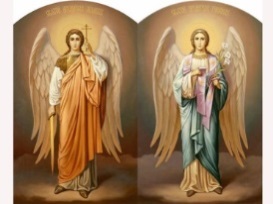 Aleea Levănțica, Nr. 2GTel.: 0244/574600E –mail: gradinitasfintiiarhangheli@yahoo.comConsiliul de Administrație al Grădiniței cu P.P. „Sfinții Arhangheli Mihail și Gavriil” PloieștiHOTĂRÂREA NR. 13/12.05.2021	Consiliul de Administrație al Grădiniței cu P.P. „Sfinții Arhangheli Mihail și Gavriil” Ploiești, întrunit în ședința din 12.05.2021,●   În conformitate cu prevederile Legii educatiei naționale nr.1/2011,● În conformitate cu Regulamentul cadru de organizare și funcționare a unităților de învățământ preuniversitar nr.5447/2020;● În conformitate cu Ordinul nr. 4619/2014 pentru aprobarea Metodologiei-cadru de organizare si functionare a consiliului de administratie din unitatile de invatamant preuniversitar;● În baza Hotărârii nr.360 din 20 mai 1991 privind organizarea activității creșelor şi grădinițelor şi stabilirea contribuției părintilor la întreținerea copiilor din aceste unitati;● Având în vedere Referatul nr. 19/23.04.2021 al d-nei administrator de patrimoniu,HOTĂRĂȘTE:Art. 1. Aprobarea creșterii contribuției părinților pentru hrana preșcolarilor, de la 11 lei/zi la 13 lei/zi, începând cu 1 septembrie 2021.                                                                                                                       Președinte C.A.                                                                                                                             Director,                                                                                                                        Bucur Adriana